																                                                                                               																																							                   Bamble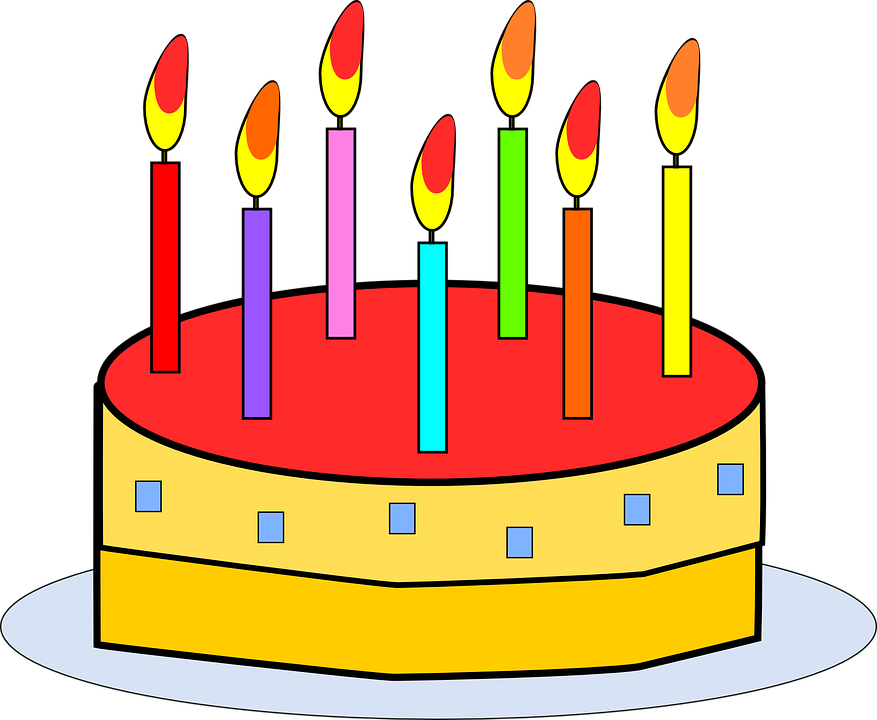 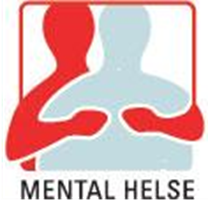 Vi rigger til med litt aktiviteter fra kl. 16.00 for de som har lyst og anledning hesteskokasting, pilkast og ulike oppgaver. PROGRAM VelkommenVi serverer pølser og hamburger med tilbehør ca kl.17.10Allsang med Lillian og gitaren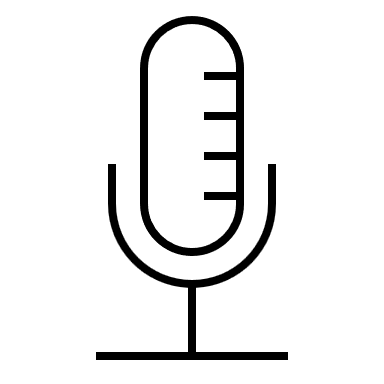 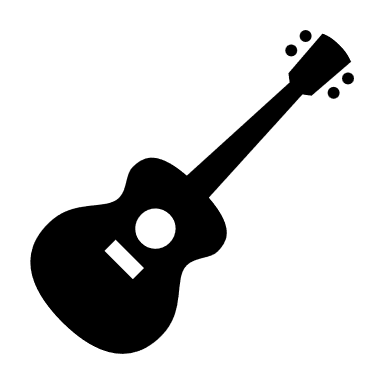 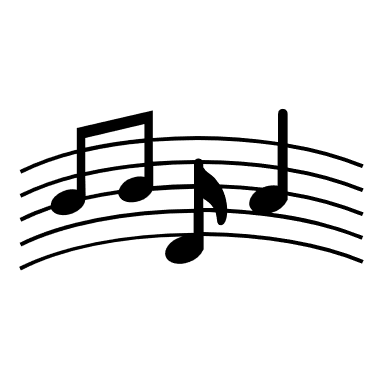 Salg av årerBursdagsfeiring av alle som har fylt år frem til 19.06.24Kaker og kaffeAllsangTrekning og premier utdelingLitt info om høstenAvslutningHåper vi SEES           VELKOMMEN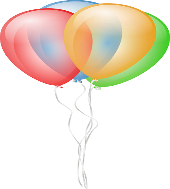 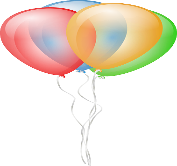 Påmelding til Nina på mobil: 92609689 innen 15.06.2024. Dere kan gjerne ta med en liten gave til utlodningHilsen Styret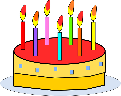 